Name_______________									 	         	    1/28-29/15Physics/ _____Block							       	         	       UPC/ House_______________The Great Egg DropYour mission:Today your goal is to design a container that will protect an egg, when dropped from extreme heights.You must be able to explain how and why each component of your container contributes to your strategy of reducing impact forceThe purpose: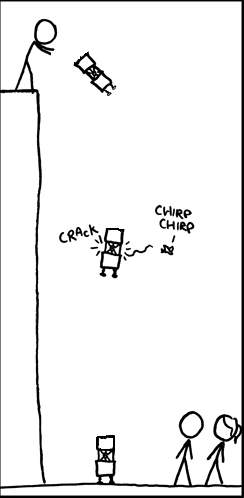 Be able to explain and apply the 3 basic strategies for reducing the impact force of a moving object.The parameters:You will have 15 minutes to build a container with your groupYou will drop your egg from a height of 3 meters, and if successful, from out the window.You can use any materials you receive, but will not receive any new materials, or a replacement eggIt should take less than 30 seconds to remove your egg, after the drop, and it must be removed completely to check itYou should design your container according to a strategy which you will outline belowThe materials:1 bag			12 cotton balls5 paper cups		10 cotton swabs10 drinking straws	15 stirring straws100cm masking tape	5 rubber bands (upon request)Initial Strategy:  As you consider the materials, recall that impact force, or any force, is the product of mass*acceleration.  Write an initial strategy  that considers as many methods as possible to reduce impact force:____________________________________________________________________________________________________________________________________ ____________________________________________________________________________________________________________________________________ ___________________________________________________________________________________________________________________________________.Pre-drop analysis:Sketch your container in the space, below, and label it.  An example is given, which used slightly different materials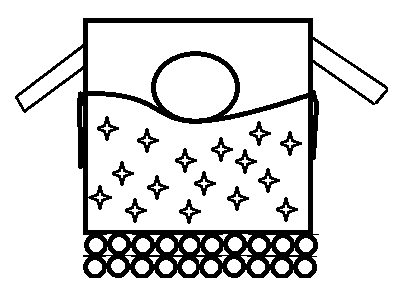 Describe the container.  For every part of your container, you need to be able to say1.	What you did to your container	2.	How it figures into your strategy____________________________________________________________________________________________________________________________________ ____________________________________________________________________________________________________________________________________ ________________________________________________________________________________________________________________________________________________________________________________________________________________________________________________________________________ Post-drop reflection:
Did your container actually follow the strategy you intended it to (did it fall the way you planned?).  Explain:____________________________________________________________________________________________________________________________________ ____________________________________________________________________________________________________________________________________ Restate your strategy.  ____________________________________________________________________________________________________________________________________ ____________________________________________________________________________________________________________________________________ Describe if it was successful, and why/why not?____________________________________________________________________________________________________________________________________ ____________________________________________________________________________________________________________________________________ ___________________________________________________________________________________________________________________________________.What strategies did you see from other groups?  Were any successful, and if so, why?____________________________________________________________________________________________________________________________________ ____________________________________________________________________________________________________________________________________ ___________________________________________________________________________________________________________________________________.Even if your egg drop container was successful, what would you do differently next time?____________________________________________________________________________________________________________________________________ ____________________________________________________________________________________________________________________________________ ___________________________________________________________________________________________________________________________________.Exit Slip Questions: (completed after discussion/lesson)The picture below shows a man in Varanasi, India, resting on a bed of nails.  Which principle about impact force allows him to do this without getting hurt, and why? 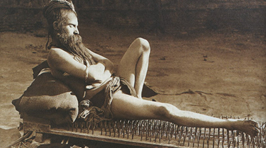 Hitting a homerun in baseball is difficult, because it requires a lot of force (why A-Rod took steroids).  Most homeruns are hit off of fastballs.  Which principle about impact force says that this makes sense, and why? 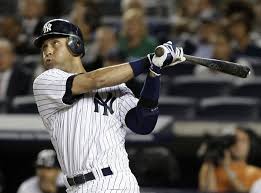 After Jayden Lucas tries to dunk a basketball, he bends his knees as he returns to the ground. Which principle about impact force says that he should bend his knees instead of just landing straight-legged, and why?Sketch of container